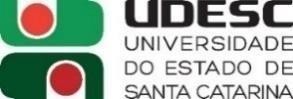 TRANSFERÊNCIA EXTERNA E RETORNO DE DIPLOMADODeclaraçãoOcupação de vaga de Ensino Público de GraduaçãoEu,	,inscrito(a) no Registro Geral (RG) sob o n.	, e no Cadastro dePessoas Físicas (CPF) sob o n.	, classificado(a) para o curso de 	,da Fundação Universidade do Estado de Santa Catarina – UDESC, DECLARO, sob as penas da lei, que no ato da matrícula para o respectivo curso não ocupo, na condição de estudante, vaga em curso de graduação da UDESC ou de outra(s) instituição(ões) pública(s) de Ensino Superior, em todo o território nacional.Tenho ciência de que não poderei ocupar, na condição de estudante, simultaneamente, até a conclusão do referido Curso na UDESC, outra vaga em curso de graduação desta Universidade ou de outra(s) instituição(ões) pública(s) de Ensino Superior, em todo o território nacional, salvo se desistir, abandonar ou for jubilado(a), situação em que poderei ingressar em outra Instituição Pública de Ensino Superior, observando, sempre, o disposto na Lei n. 12.089/2009.(Local e data)	,	de	de 202__.Assinatura do Requerente	 	Universidade do Estado de Santa Catarina/UDESC Coordenadoria de Vestibulares e Concursos/COVEST www.udesc.br / e-mail: vestiba@udesc.br